This form provides a template for the emergency incident report required in terms of section 30(5) of the National Environmental Management Act (Act No. 107 of 1998) (hereinafter “NEMA”) in which the responsible person or, where the incident occurred in the course of that person´s employment, his or her employer, , must, within 14 days of the incident, report to the Director General provincial head of department and municipality such information as is available to enable an initial evaluation of the incident, including: (a) the nature of the incident; (b) the substances involved and an estimation of the quantity released and their possible acute effect on persons and the environment and data needed to assess these effects; (c) initial measures taken to minimise impacts; (d) causes of the incident, whether direct or indirect, including equipment, technology, system, or management failure; and (e) measures taken and to be taken to avoid a recurrence of such incident.In terms of section 30(1)(a) of NEMA, an “incident” means an unexpected sudden occurrence, including a major emission, fire or explosion leading to serious danger to the public or potentially serious pollution of or detriment to the environment, whether immediate or delayed.In line with section 24 of the Constitution of the  (Act No. 108 of 1996), “serious” is taken to be a measure of the impact of an incident where such an incident has had, could have had, is having, or will have a negative impact on human health or well-being. *None *None DisclaimerAny other information not covered in the reporting template must be included.NB! Please ensure that all the information provided in brackets are removed before submitting this report to the all the Authorities. 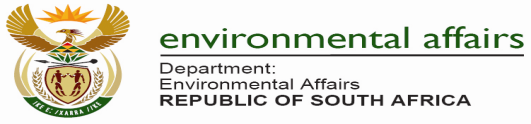 Document Type:Emergency Incident ReportEmergency Incident Report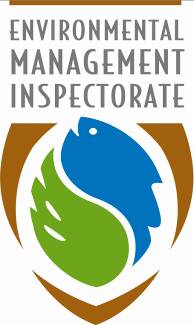 Title for the incident:ENGEN SONNENDAL – SOIL CONTAMINATIONENGEN SONNENDAL – SOIL CONTAMINATIONDate of the incident     :21 February 2016  21 February 2016  Reference:Initial Submission Date:05 March 2016Revision No.: 1Compiled by:Mills and Otten Environmental ConsultantsStephanie de Beer(021) 671 7107stef@millsandotten.co.za Fax: (086) 554 6573RESPONSIBLE PERSONRESPONSIBLE PERSONRESPONSIBLE PERSONRESPONSIBLE PERSONIn terms of section 30(1)(b) of NEMA, the “responsible person” includes any person who: (i) is responsible for the incident; (ii) owns any hazardous substance involved in the incident; or (iii) was in control of any hazardous substance involved in the incident at the time of the incidentIn terms of section 30(1)(b) of NEMA, the “responsible person” includes any person who: (i) is responsible for the incident; (ii) owns any hazardous substance involved in the incident; or (iii) was in control of any hazardous substance involved in the incident at the time of the incidentIn terms of section 30(1)(b) of NEMA, the “responsible person” includes any person who: (i) is responsible for the incident; (ii) owns any hazardous substance involved in the incident; or (iii) was in control of any hazardous substance involved in the incident at the time of the incidentIn terms of section 30(1)(b) of NEMA, the “responsible person” includes any person who: (i) is responsible for the incident; (ii) owns any hazardous substance involved in the incident; or (iii) was in control of any hazardous substance involved in the incident at the time of the incidentName: Engen Petroleum Ltd ( c/o Ricardo Le Roux)Designation: HSEQ CoordinatorPostal Address:                                  PO Box 35 Cape Town, 8000Physical Address:                                        Engen Court,Thibault Square, Cnr Riebeeck and Long Street, Cape Town, 8000Telephone (B/H): (021) 680 5547Telephone (A/H): 072 926 4664Fax: (021) 403 4067E-mail: Ricardo.LeRoux@engenoil.com Nature of Business: Supplier of petroleum products Supplier of petroleum products Supplier of petroleum products Emergency Incident Summary InformationEmergency Incident Summary InformationEmergency Incident Summary InformationEmergency Incident Summary InformationEmergency Incident Summary InformationEmergency Incident Summary InformationEmergency Incident Summary InformationEmergency Incident Summary InformationEmergency Incident Summary InformationMark the appropriate boxesMark the appropriate boxesMark the appropriate boxesMark the appropriate boxesMark the appropriate boxesMark the appropriate boxesMark the appropriate boxesMark the appropriate boxesMark the appropriate boxesFire:Spill:Spill:XExplosion:Gaseous Emission:InjuriesReportable injuries:Reportable injuries:Hospitalisation:Fatalities:Open water impacts:Ground water impacts:Ground water impacts:Atmospheric impacts:Soil impacts:XOwn emergency response involvedFire prevention services involvedFire prevention services involved Government hazardous materials emergency response involvedMore than 1 governmental emergency response service involvedEmission of non-toxic substances at low concentrations Emission of non-toxic substances at high concentrations Emission of non-toxic substances at high concentrations  Emission of toxic substances at low concentrationsEmission of toxic substances at high concentrationsNo evacuation requiredXImmediate area evacuatedImmediate area evacuatedImmediate surrounds evacuatedEvacuation of the general publicOthers Initial Emergency Incident ReportInitial Emergency Incident ReportInitial Emergency Incident ReportInitial Emergency Incident ReportInitial Emergency Incident ReportInitial Emergency Incident ReportInitial Emergency Incident ReportInitial Emergency Incident ReportInitial Emergency Incident ReportIn terms of section 30(3) of NEMA, the responsible person or, where the incident occurred in the course of that person´s employment, his or her employer must forthwith after knowledge of the incident, report through the most effective means reasonably available: (a) the nature of the incident; (b) any risks posed by the incident to public health, safety and property; (c) the toxicity of substances or byproducts released by the incident; and (d) any steps that should be taken in order to avoid or minimise the effects of the incident on public health and the environment to: (i) the Director General; (ii) the South African Police Services and the relevant fire prevention service; (iii) the relevant provincial head of department or municipality; and (iv) all persons whose health may be affected by the incident. In terms of section 30(3) of NEMA, the responsible person or, where the incident occurred in the course of that person´s employment, his or her employer must forthwith after knowledge of the incident, report through the most effective means reasonably available: (a) the nature of the incident; (b) any risks posed by the incident to public health, safety and property; (c) the toxicity of substances or byproducts released by the incident; and (d) any steps that should be taken in order to avoid or minimise the effects of the incident on public health and the environment to: (i) the Director General; (ii) the South African Police Services and the relevant fire prevention service; (iii) the relevant provincial head of department or municipality; and (iv) all persons whose health may be affected by the incident. In terms of section 30(3) of NEMA, the responsible person or, where the incident occurred in the course of that person´s employment, his or her employer must forthwith after knowledge of the incident, report through the most effective means reasonably available: (a) the nature of the incident; (b) any risks posed by the incident to public health, safety and property; (c) the toxicity of substances or byproducts released by the incident; and (d) any steps that should be taken in order to avoid or minimise the effects of the incident on public health and the environment to: (i) the Director General; (ii) the South African Police Services and the relevant fire prevention service; (iii) the relevant provincial head of department or municipality; and (iv) all persons whose health may be affected by the incident. In terms of section 30(3) of NEMA, the responsible person or, where the incident occurred in the course of that person´s employment, his or her employer must forthwith after knowledge of the incident, report through the most effective means reasonably available: (a) the nature of the incident; (b) any risks posed by the incident to public health, safety and property; (c) the toxicity of substances or byproducts released by the incident; and (d) any steps that should be taken in order to avoid or minimise the effects of the incident on public health and the environment to: (i) the Director General; (ii) the South African Police Services and the relevant fire prevention service; (iii) the relevant provincial head of department or municipality; and (iv) all persons whose health may be affected by the incident. In terms of section 30(3) of NEMA, the responsible person or, where the incident occurred in the course of that person´s employment, his or her employer must forthwith after knowledge of the incident, report through the most effective means reasonably available: (a) the nature of the incident; (b) any risks posed by the incident to public health, safety and property; (c) the toxicity of substances or byproducts released by the incident; and (d) any steps that should be taken in order to avoid or minimise the effects of the incident on public health and the environment to: (i) the Director General; (ii) the South African Police Services and the relevant fire prevention service; (iii) the relevant provincial head of department or municipality; and (iv) all persons whose health may be affected by the incident. In terms of section 30(3) of NEMA, the responsible person or, where the incident occurred in the course of that person´s employment, his or her employer must forthwith after knowledge of the incident, report through the most effective means reasonably available: (a) the nature of the incident; (b) any risks posed by the incident to public health, safety and property; (c) the toxicity of substances or byproducts released by the incident; and (d) any steps that should be taken in order to avoid or minimise the effects of the incident on public health and the environment to: (i) the Director General; (ii) the South African Police Services and the relevant fire prevention service; (iii) the relevant provincial head of department or municipality; and (iv) all persons whose health may be affected by the incident. In terms of section 30(3) of NEMA, the responsible person or, where the incident occurred in the course of that person´s employment, his or her employer must forthwith after knowledge of the incident, report through the most effective means reasonably available: (a) the nature of the incident; (b) any risks posed by the incident to public health, safety and property; (c) the toxicity of substances or byproducts released by the incident; and (d) any steps that should be taken in order to avoid or minimise the effects of the incident on public health and the environment to: (i) the Director General; (ii) the South African Police Services and the relevant fire prevention service; (iii) the relevant provincial head of department or municipality; and (iv) all persons whose health may be affected by the incident. In terms of section 30(3) of NEMA, the responsible person or, where the incident occurred in the course of that person´s employment, his or her employer must forthwith after knowledge of the incident, report through the most effective means reasonably available: (a) the nature of the incident; (b) any risks posed by the incident to public health, safety and property; (c) the toxicity of substances or byproducts released by the incident; and (d) any steps that should be taken in order to avoid or minimise the effects of the incident on public health and the environment to: (i) the Director General; (ii) the South African Police Services and the relevant fire prevention service; (iii) the relevant provincial head of department or municipality; and (iv) all persons whose health may be affected by the incident. In terms of section 30(3) of NEMA, the responsible person or, where the incident occurred in the course of that person´s employment, his or her employer must forthwith after knowledge of the incident, report through the most effective means reasonably available: (a) the nature of the incident; (b) any risks posed by the incident to public health, safety and property; (c) the toxicity of substances or byproducts released by the incident; and (d) any steps that should be taken in order to avoid or minimise the effects of the incident on public health and the environment to: (i) the Director General; (ii) the South African Police Services and the relevant fire prevention service; (iii) the relevant provincial head of department or municipality; and (iv) all persons whose health may be affected by the incident. DescriptionDate:Date:Time:Time:Medium:3.5. Name and contact details:3.5. Name and contact details:3.5. Name and contact details:DEA - Director GeneralMs Noshipo NgcabaTel: 012 399 9000Fax: 012 322 2686svanda@environment.gov.za Ms Noshipo NgcabaTel: 012 399 9000Fax: 012 322 2686svanda@environment.gov.za Ms Noshipo NgcabaTel: 012 399 9000Fax: 012 322 2686svanda@environment.gov.za WCDEADP – Director: Waste Management  Mr. Eddie Hanekom Tel: 	021 483 2756Fax: 021 483 3016eddie.hanekom@westerncape.gov.za  Mr. Eddie Hanekom Tel: 	021 483 2756Fax: 021 483 3016eddie.hanekom@westerncape.gov.za  Mr. Eddie Hanekom Tel: 	021 483 2756Fax: 021 483 3016eddie.hanekom@westerncape.gov.za Goodwood Police StationCol Hans RajTel: 021 592 4430Fax: 021 592 4479GoodwoodSAPS@saps.org.za Col Hans RajTel: 021 592 4430Fax: 021 592 4479GoodwoodSAPS@saps.org.za Col Hans RajTel: 021 592 4430Fax: 021 592 4479GoodwoodSAPS@saps.org.za Bellville Fire StationStation Commander Maruis KelderTel: 021 444 8279Fax: 021 918 2712Marius.kelder@capetown.gov.za Station Commander Maruis KelderTel: 021 444 8279Fax: 021 918 2712Marius.kelder@capetown.gov.za Station Commander Maruis KelderTel: 021 444 8279Fax: 021 918 2712Marius.kelder@capetown.gov.za Municipal ManagerCity of Cape TownMr Achmat EbrahimTel: 021 400 1330/5475Fax: 021 400 1332city.manager@capetown.gov.za Mr Achmat EbrahimTel: 021 400 1330/5475Fax: 021 400 1332city.manager@capetown.gov.za Mr Achmat EbrahimTel: 021 400 1330/5475Fax: 021 400 1332city.manager@capetown.gov.za Incident DetailsIncident DetailsIncident DetailsIncident DetailsIn terms of NEMA section 30(5)(a) and (d), the responsible person must report on the nature of the incident as well as the causes of the incident, whether direct or indirect, including equipment, technology, system, or management failureIn terms of NEMA section 30(5)(a) and (d), the responsible person must report on the nature of the incident as well as the causes of the incident, whether direct or indirect, including equipment, technology, system, or management failureIn terms of NEMA section 30(5)(a) and (d), the responsible person must report on the nature of the incident as well as the causes of the incident, whether direct or indirect, including equipment, technology, system, or management failureIn terms of NEMA section 30(5)(a) and (d), the responsible person must report on the nature of the incident as well as the causes of the incident, whether direct or indirect, including equipment, technology, system, or management failureLocation of the incident Panorama,  at 109 Hendrik Verwoerd Drive ;  33°52'59.35"S; 18°34'58.06"EPanorama,  at 109 Hendrik Verwoerd Drive ;  33°52'59.35"S; 18°34'58.06"EPanorama,  at 109 Hendrik Verwoerd Drive ;  33°52'59.35"S; 18°34'58.06"EIncident start date and time:21 February 2016Incident duration:Few minutesDuration of exposure:LimitedLimitedLimited4.5.     Incident description:4.5.     Incident description:4.5.     Incident description:4.5.     Incident description:The Engen Sonnendal filling station is currently undergoing redevelopment.  The redevelopment includes the demolition and reconstruction of the existing building and the replacement of tanks on site.  The fuel dispensing side of filling station was still operational at the time but the existing building had been demolished when the incident occurred.  Fuel was delivered to the site on 21 February 2016, during the delivery the tanker driver noticed product leaking from the Diesel filler pipe.  Delivery was immediately stopped.   It is suspected that the pipe had been damaged during the removal of rubble from the demolished building.  The leaked product was immediately contained and Extreme Projects, an emergency response contractor, was contacted to inspect the extent of the leak and remove the contaminated soil.  Approximately 3.5 tons of soil was removed from site for disposal at a registered waste disposal site.  All affected soil was removed from site.  Product reconciliation of the tanker volumes confirmed a difference of 1143 litres between product loaded at the depot and product returned to the depot indicating that this amount of product was lost during the incident.   Due to the rapid response no groundwater was impacted during this incident.The Engen Sonnendal filling station is currently undergoing redevelopment.  The redevelopment includes the demolition and reconstruction of the existing building and the replacement of tanks on site.  The fuel dispensing side of filling station was still operational at the time but the existing building had been demolished when the incident occurred.  Fuel was delivered to the site on 21 February 2016, during the delivery the tanker driver noticed product leaking from the Diesel filler pipe.  Delivery was immediately stopped.   It is suspected that the pipe had been damaged during the removal of rubble from the demolished building.  The leaked product was immediately contained and Extreme Projects, an emergency response contractor, was contacted to inspect the extent of the leak and remove the contaminated soil.  Approximately 3.5 tons of soil was removed from site for disposal at a registered waste disposal site.  All affected soil was removed from site.  Product reconciliation of the tanker volumes confirmed a difference of 1143 litres between product loaded at the depot and product returned to the depot indicating that this amount of product was lost during the incident.   Due to the rapid response no groundwater was impacted during this incident.The Engen Sonnendal filling station is currently undergoing redevelopment.  The redevelopment includes the demolition and reconstruction of the existing building and the replacement of tanks on site.  The fuel dispensing side of filling station was still operational at the time but the existing building had been demolished when the incident occurred.  Fuel was delivered to the site on 21 February 2016, during the delivery the tanker driver noticed product leaking from the Diesel filler pipe.  Delivery was immediately stopped.   It is suspected that the pipe had been damaged during the removal of rubble from the demolished building.  The leaked product was immediately contained and Extreme Projects, an emergency response contractor, was contacted to inspect the extent of the leak and remove the contaminated soil.  Approximately 3.5 tons of soil was removed from site for disposal at a registered waste disposal site.  All affected soil was removed from site.  Product reconciliation of the tanker volumes confirmed a difference of 1143 litres between product loaded at the depot and product returned to the depot indicating that this amount of product was lost during the incident.   Due to the rapid response no groundwater was impacted during this incident.The Engen Sonnendal filling station is currently undergoing redevelopment.  The redevelopment includes the demolition and reconstruction of the existing building and the replacement of tanks on site.  The fuel dispensing side of filling station was still operational at the time but the existing building had been demolished when the incident occurred.  Fuel was delivered to the site on 21 February 2016, during the delivery the tanker driver noticed product leaking from the Diesel filler pipe.  Delivery was immediately stopped.   It is suspected that the pipe had been damaged during the removal of rubble from the demolished building.  The leaked product was immediately contained and Extreme Projects, an emergency response contractor, was contacted to inspect the extent of the leak and remove the contaminated soil.  Approximately 3.5 tons of soil was removed from site for disposal at a registered waste disposal site.  All affected soil was removed from site.  Product reconciliation of the tanker volumes confirmed a difference of 1143 litres between product loaded at the depot and product returned to the depot indicating that this amount of product was lost during the incident.   Due to the rapid response no groundwater was impacted during this incident.Wind speed and directionVariableAmbient air temperature20 - 28°CWeather conditionsSunnyOther relevant meteorological conditionsNonePOLLUTANTS RELEASED DURING INCIDENTPOLLUTANTS RELEASED DURING INCIDENTPOLLUTANTS RELEASED DURING INCIDENTPOLLUTANTS RELEASED DURING INCIDENTPOLLUTANTS RELEASED DURING INCIDENTPOLLUTANTS RELEASED DURING INCIDENTIn terms of NEMA section 30(5)(b), the responsible person must report on the substances involved and an estimation of the quantity.  In terms of NEMA section 30(5)(b), the responsible person must report on the substances involved and an estimation of the quantity.  In terms of NEMA section 30(5)(b), the responsible person must report on the substances involved and an estimation of the quantity.  In terms of NEMA section 30(5)(b), the responsible person must report on the substances involved and an estimation of the quantity.  In terms of NEMA section 30(5)(b), the responsible person must report on the substances involved and an estimation of the quantity.  In terms of NEMA section 30(5)(b), the responsible person must report on the substances involved and an estimation of the quantity.  List all the pollutants directly released during the incident (i.e. exclude those pollutants that resulted from mitigation measures, e.g. flaring, treatment, dilution etc.)List all the pollutants directly released during the incident (i.e. exclude those pollutants that resulted from mitigation measures, e.g. flaring, treatment, dilution etc.)List all the pollutants directly released during the incident (i.e. exclude those pollutants that resulted from mitigation measures, e.g. flaring, treatment, dilution etc.)List all the pollutants directly released during the incident (i.e. exclude those pollutants that resulted from mitigation measures, e.g. flaring, treatment, dilution etc.)List all the pollutants directly released during the incident (i.e. exclude those pollutants that resulted from mitigation measures, e.g. flaring, treatment, dilution etc.)List all the pollutants directly released during the incident (i.e. exclude those pollutants that resulted from mitigation measures, e.g. flaring, treatment, dilution etc.)Substance or mixture of substancesReference NumberPhase eg solid, liquid or gasTotal Quantity emitted/releasedUnits eg Kg, L etcNature of emission/releaseDiesel648/3694Liquid1143LitresLeak from a damaged filler pipe. SECONDARY POLLUTANTS RESULTING FROM INCIDENTSECONDARY POLLUTANTS RESULTING FROM INCIDENTSECONDARY POLLUTANTS RESULTING FROM INCIDENTSECONDARY POLLUTANTS RESULTING FROM INCIDENTSECONDARY POLLUTANTS RESULTING FROM INCIDENTSECONDARY POLLUTANTS RESULTING FROM INCIDENTIn terms of NEMA section 30(5)(b), the responsible person must report on the substances involved and an estimation of the quantity released.In terms of NEMA section 30(5)(b), the responsible person must report on the substances involved and an estimation of the quantity released.In terms of NEMA section 30(5)(b), the responsible person must report on the substances involved and an estimation of the quantity released.In terms of NEMA section 30(5)(b), the responsible person must report on the substances involved and an estimation of the quantity released.In terms of NEMA section 30(5)(b), the responsible person must report on the substances involved and an estimation of the quantity released.In terms of NEMA section 30(5)(b), the responsible person must report on the substances involved and an estimation of the quantity released.List all the pollutants that resulted from mitigation measures, e.g. flaring, treatment, dilution etc.List all the pollutants that resulted from mitigation measures, e.g. flaring, treatment, dilution etc.List all the pollutants that resulted from mitigation measures, e.g. flaring, treatment, dilution etc.List all the pollutants that resulted from mitigation measures, e.g. flaring, treatment, dilution etc.List all the pollutants that resulted from mitigation measures, e.g. flaring, treatment, dilution etc.List all the pollutants that resulted from mitigation measures, e.g. flaring, treatment, dilution etc.Substance or mixture of substancesReference NumberPhaseTotal Quantity emitted/releasedUnitNature of emissionNoneNoneNoneNoneNoneNonePOLLUTANT concentrationsPOLLUTANT concentrationsPOLLUTANT concentrationsPOLLUTANT concentrationsPOLLUTANT concentrationsPOLLUTANT concentrationsIn terms of NEMA section 30(5)(b), the responsible person must report on the substances involved and an estimation of the quantity released.In terms of NEMA section 30(5)(b), the responsible person must report on the substances involved and an estimation of the quantity released.In terms of NEMA section 30(5)(b), the responsible person must report on the substances involved and an estimation of the quantity released.In terms of NEMA section 30(5)(b), the responsible person must report on the substances involved and an estimation of the quantity released.In terms of NEMA section 30(5)(b), the responsible person must report on the substances involved and an estimation of the quantity released.In terms of NEMA section 30(5)(b), the responsible person must report on the substances involved and an estimation of the quantity released.List all the pollutants detailed in previous section:List all the pollutants detailed in previous section:List all the pollutants detailed in previous section:List all the pollutants detailed in previous section:List all the pollutants detailed in previous section:List all the pollutants detailed in previous section:Substance or mixture of substancesReference NumberEstimated pollutant concentration on different radiusEstimated pollutant concentration on different radiusEstimated pollutant concentration on different radiusEstimated pollutant concentration on different radiusSubstance or mixture of substancesReference Number10m  100m  500m >2000mDiesel 648/3694Immediately removed000Incident ImpactIncident ImpactIn terms of NEMA section 30(5)(b), the responsible person must report on possible acute effects on persons and the environment and the responsible must provide data needed to assess these effects;In terms of NEMA section 30(5)(b), the responsible person must report on possible acute effects on persons and the environment and the responsible must provide data needed to assess these effects;Minor injuriesNoneReportable injuriesNoneHospitalisationNoneFatalitiesNoneBiological impactsNone Impact areaApproximately 3.5 tons of soil, was removed by Extreme Projects for disposal at a registered waste disposal facility.DataEXISTING PREVENTION PROCEDURES AND/OR SYSTEMSEXISTING PREVENTION PROCEDURES AND/OR SYSTEMSForesightProcedures and/or systemsProcedure and/or systems failuresA damaged filler pipe resulted in a Diesel leak during fuel delivery on site.  Fuel delivery was stopped immediately and the leak was contained, the affected soil was removed and disposed of appropriately.Technical measuresN/A Technical failureNoneINITIAL Incident MANAGEMENTINITIAL Incident MANAGEMENTIn terms of NEMA section 30(5)(c), the responsible person must report on initial measures taken to minimise impacts.In terms of NEMA section 30(5)(c), the responsible person must report on initial measures taken to minimise impacts.EvacuationNot required Technical measuresNone, the filler pipe was damaged during construction activities on site.Mitigation measuresNone required, the affected soil was removed from site and disposed of at a certified waste disposal site.  The site has since closed for redevelopment.Emergency ServicesNot required cleanup and/or decontaminationcleanup and/or decontaminationcleanup and/or decontaminationcleanup and/or decontaminationcleanup and/or decontaminationIn terms of NEMA section 30(5)(c), the responsible person must report on initial measures taken to minimise impacts.In terms of NEMA section 30(5)(c), the responsible person must report on initial measures taken to minimise impacts.In terms of NEMA section 30(5)(c), the responsible person must report on initial measures taken to minimise impacts.In terms of NEMA section 30(5)(c), the responsible person must report on initial measures taken to minimise impacts.In terms of NEMA section 30(5)(c), the responsible person must report on initial measures taken to minimise impacts.Cleanup and/or decontaminationCleanup and/or decontaminationAs noted in Section 10.1 above, clean up was implemented and all affected soil removed from site.As noted in Section 10.1 above, clean up was implemented and all affected soil removed from site.As noted in Section 10.1 above, clean up was implemented and all affected soil removed from site.Permissions and InstructionsPermissions and InstructionsPermissions and InstructionsPermissions and InstructionsPermissions and InstructionsProvide details of any permission and/or instructions received from any organ of state during initial incident management, cleanup and/or decontaminationProvide details of any permission and/or instructions received from any organ of state during initial incident management, cleanup and/or decontaminationProvide details of any permission and/or instructions received from any organ of state during initial incident management, cleanup and/or decontaminationProvide details of any permission and/or instructions received from any organ of state during initial incident management, cleanup and/or decontaminationProvide details of any permission and/or instructions received from any organ of state during initial incident management, cleanup and/or decontaminationTypeStatuateStatuateIssued ByName and contact detailsNoneNoneNoneNoneNoneMITIGATION MEASURESMITIGATION MEASURESMITIGATION MEASURESMITIGATION MEASURESIn terms of NEMA section 30(5)(e), the responsible person must report on measures taken and to be taken to avoid a recurrence of such an incident.In terms of NEMA section 30(5)(e), the responsible person must report on measures taken and to be taken to avoid a recurrence of such an incident.In terms of NEMA section 30(5)(e), the responsible person must report on measures taken and to be taken to avoid a recurrence of such an incident.In terms of NEMA section 30(5)(e), the responsible person must report on measures taken and to be taken to avoid a recurrence of such an incident.MeasureObjectiveCostTimingNone required with the associated incident.  It was a once-off emergency incident that was contained and the contaminated soil removed from site on the same day.None required with the associated incident.  It was a once-off emergency incident that was contained and the contaminated soil removed from site on the same day.None required with the associated incident.  It was a once-off emergency incident that was contained and the contaminated soil removed from site on the same day.None required with the associated incident.  It was a once-off emergency incident that was contained and the contaminated soil removed from site on the same day.AUTHORISATIONSAUTHORISATIONSAUTHORISATIONSAUTHORISATIONSAUTHORISATIONSAUTHORISATIONSProvide details on all authorisations (including permits, licenses, certificates, etc.) in respect of the activity to which this incident relates.Provide details on all authorisations (including permits, licenses, certificates, etc.) in respect of the activity to which this incident relates.Provide details on all authorisations (including permits, licenses, certificates, etc.) in respect of the activity to which this incident relates.Provide details on all authorisations (including permits, licenses, certificates, etc.) in respect of the activity to which this incident relates.Provide details on all authorisations (including permits, licenses, certificates, etc.) in respect of the activity to which this incident relates.Provide details on all authorisations (including permits, licenses, certificates, etc.) in respect of the activity to which this incident relates.TypeStatuteStatuteIssued ByIssued ByIssue & Expiry DateNo authorisations, licences or permits have been issued for this site.No authorisations, licences or permits have been issued for this site.No authorisations, licences or permits have been issued for this site.No authorisations, licences or permits have been issued for this site.No authorisations, licences or permits have been issued for this site.No authorisations, licences or permits have been issued for this site.historyhistoryhistoryhistoryhistoryhistoryProvide details of all similar incidents involving the responsible person in the past (i.e. from 1998). Similar incidents include those that: (i) involved similar circumstances; (ii) involved similar emissions; (iii) involved similar personnel; and/or (iv) involved similar impacts.Provide details of all similar incidents involving the responsible person in the past (i.e. from 1998). Similar incidents include those that: (i) involved similar circumstances; (ii) involved similar emissions; (iii) involved similar personnel; and/or (iv) involved similar impacts.Provide details of all similar incidents involving the responsible person in the past (i.e. from 1998). Similar incidents include those that: (i) involved similar circumstances; (ii) involved similar emissions; (iii) involved similar personnel; and/or (iv) involved similar impacts.Provide details of all similar incidents involving the responsible person in the past (i.e. from 1998). Similar incidents include those that: (i) involved similar circumstances; (ii) involved similar emissions; (iii) involved similar personnel; and/or (iv) involved similar impacts.Provide details of all similar incidents involving the responsible person in the past (i.e. from 1998). Similar incidents include those that: (i) involved similar circumstances; (ii) involved similar emissions; (iii) involved similar personnel; and/or (iv) involved similar impacts.Provide details of all similar incidents involving the responsible person in the past (i.e. from 1998). Similar incidents include those that: (i) involved similar circumstances; (ii) involved similar emissions; (iii) involved similar personnel; and/or (iv) involved similar impacts.Incident titleIncident titleReport referenceDate of incidentSummary of eventSummary of eventThe service station is older than 35 years, no historical losses have been reported at this site.The service station is older than 35 years, no historical losses have been reported at this site.The service station is older than 35 years, no historical losses have been reported at this site.The service station is older than 35 years, no historical losses have been reported at this site.The service station is older than 35 years, no historical losses have been reported at this site.The service station is older than 35 years, no historical losses have been reported at this site.Signed by, or as a mandated signatory for, the responsible person:Date:APPENDIX 1List of affected people as results of the incident APPENDIX 1List of affected people as results of the incident APPENDIX 1List of affected people as results of the incident APPENDIX 1List of affected people as results of the incident APPENDIX 1List of affected people as results of the incident NAMEADDRESSPHONEFAULTREMARKSAPPENDIX 2Layout map of the area likely to be affected or affected as a result of the incident CAUTION In terms of section 30 (11) of NEMA as amended, it is an offence not to report an incident and liable on convection to a fine not exceeding R 1 million or imprisonment for a period not exceeding 1 year, or to both such a fine and such imprisonment.